КЕВР ОТКРИВА ВЪЗМОЖНОСТИ ЗА МЛАДИ СПЕЦИАЛИСТИ ДА ЗАПОЧНАТ ПРОФЕСИОНАЛНА КАРИЕРА Комисията за енергийно и водно регулиране открива възможност за млади специалисти да стартират професионалния си път в състава на енергийния и воден регулатор.  С привличането на мотивирани млади хора Комисията се стреми, от една страна, да им даде поле за реализация на техните възможности, и от друга -  да укрепи кадровия потенциал на регулатора в контекста на новите предизвикателства в енергийния и воден сектор.Програмата на КЕВР е за срок от 6 месеца и е насочена към дипломирани студенти, притежаващи минимум образователно-квалификационна степен – професионален бакалавър в професионална област – стопански, природни и технически науки. Те трябва да имат подходящи специалности, съответстващи на отделните административни звена - дирекция „Електроенергетика и топлоенергетика“, дирекция  „Природен газ“ и дирекция РЕМИТ /Мониторинг и контрол по изпълнение на Регламент /ЕС/ №1227/2011 на Европейския парламент и на Съвета от 25.10.2022 г. относно интегритета и прозрачността на пазара за търговия на едро с енергия“/. Повече информация за функциите и задачите на дирекциите е налична в ПРАВИЛНИКА за дейността на Комисията за енергийно и водно регулиране и на нейната администрация. Кандидатите следва да имат добра компютърна грамотност -  много добри умения за работа с Word, Excel, e-mail кореспонденция, умения за работа в Internet. Владеенето на английски език е задължително. Основната месечна работна заплата е до 1980 лева. 	Включването в програмата на КЕВР ще стане чрез провеждане на подбор - събеседване и практическа задача.  В срок до 30 юли 2022 г. кандидатите за участие в подбора следва да представят:  Автобиография, Мотивационно писмо и документ, удостоверяващ придобито образование. Документите се приемат на следния имейл адрес: EKlasanova@dker.bg, Кандидатите следва да се запознаят с изискванията, посочени в чл. 16, ал. 4 от Закона за енергетиката. С входящ номер и дата се регистрират документите на кандидатите, представили всички документи, посочени в обявлението.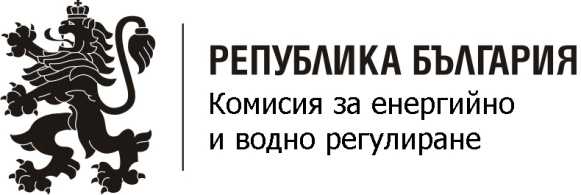 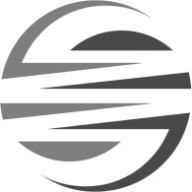 